§2303-B.  Clean fuel vehicle incentiveAn insurer may credit or refund any portion of the premium charges for an insurance policy for a clean fuel vehicle in order to encourage its policyholders to use clean fuel vehicles if insurance premiums on other vehicles are not increased to fund these credits or refunds.  [PL 1997, c. 500, §7 (NEW).]For purposes of this section, "clean fuel vehicle" means a vehicle that may be propelled by a clean fuel or a fuel-cell electric vehicle that uses any fuel.  For purposes of this paragraph, "clean fuel" means all products or energy sources used to propel motor vehicles, as defined in Title 29‑A, section 101, other than conventional gasoline, diesel or reformulated gasoline, that, when compared to conventional gasoline, diesel or reformulated gasoline, result in lower emissions of oxides of nitrogen, volatile organic compounds, carbon monoxide or particulates or any combination of these. "Clean fuel" includes, but is not limited to, compressed natural gas; liquefied natural gas; liquefied petroleum gas; hydrogen; hythane, which is a combination of compressed natural gas and hydrogen; dynamic flywheels; solar energy; alcohol fuels containing not less than 85% alcohol by volume; and electricity.  [PL 2019, c. 160, §9 (AMD).]SECTION HISTORYPL 1997, c. 500, §7 (NEW). PL 2019, c. 160, §9 (AMD). The State of Maine claims a copyright in its codified statutes. If you intend to republish this material, we require that you include the following disclaimer in your publication:All copyrights and other rights to statutory text are reserved by the State of Maine. The text included in this publication reflects changes made through the First Regular and First Special Session of the 131st Maine Legislature and is current through November 1. 2023
                    . The text is subject to change without notice. It is a version that has not been officially certified by the Secretary of State. Refer to the Maine Revised Statutes Annotated and supplements for certified text.
                The Office of the Revisor of Statutes also requests that you send us one copy of any statutory publication you may produce. Our goal is not to restrict publishing activity, but to keep track of who is publishing what, to identify any needless duplication and to preserve the State's copyright rights.PLEASE NOTE: The Revisor's Office cannot perform research for or provide legal advice or interpretation of Maine law to the public. If you need legal assistance, please contact a qualified attorney.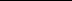 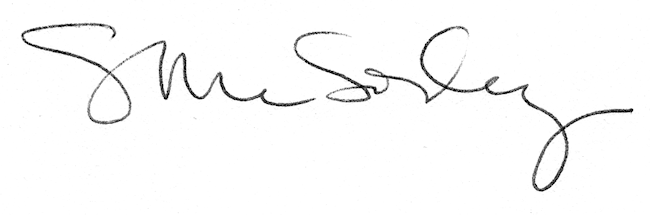 